（一社）福島県歯科衛生士会簡易口腔アセスメント（全職種共通）記入者　　　（職種：　　　　　　）　　　　　年　　月　　日　　　　　　　　　　　　　　　　　　　　＊当てはまるものにチェックをお願いします。見た目 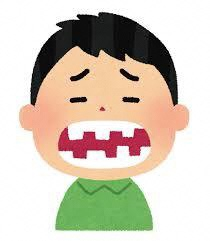 自分の歯がありますか？　　有　・　無分かれば（上　　／１４本・下　　／１４本）上下で噛み合う歯がありますか？　　有　・　無　　　分かれば（前歯　　　　本・奥歯　　　　本）唇が乾いていませんか？　　良好・　乾いている聴取 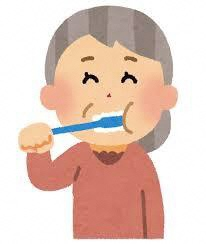 夕食後または寝る前に歯や入れ歯を磨きますか？　　　　　　　　　　　　　　　　　磨く　・　磨かない最近、歯科医院に行ったのはいつ頃ですか？　　（　　日前・　 ヶ月前・　　年前・　忘れた）臭い 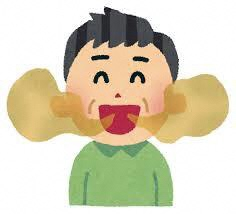 口臭がありますか？　　　有　・　無　　原因が分かれば（歯や入れ歯の汚れ・ムシ歯食物残渣・舌苔・歯周病全身疾患・その他　　　　　）全身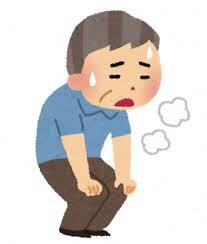 このような症状はありませんか？　　□息上がり　□喉に食物が残る　□口が乾く　□味が分かりにくい　□背中が曲がっている　□薬が飲みにくい　道具 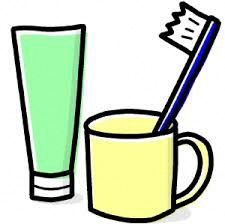 口腔ケアは何を使っていますか？歯ブラシ：毛先がひらいていませんか？　有・無歯磨き剤：　使用　・　不使用補助具：歯間ブラシ・フロス・電動ブラシ・洗口剤義歯関連（洗浄剤・安定剤・その他　　　　　）入れ歯 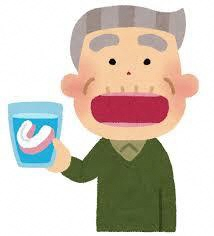 入れ歯がありますか？　　有　・　無分かれば（総入れ歯    　上・下）（部分入れ歯　　上・下）入れ歯は合っていますか？　はい・まあまあ・いいえ食事時に使えていますか？　使用・時々・不使用外して寝ますか？　　　　　外す・そのまま　気になることがあればご記入ください。気になることがあればご記入ください。